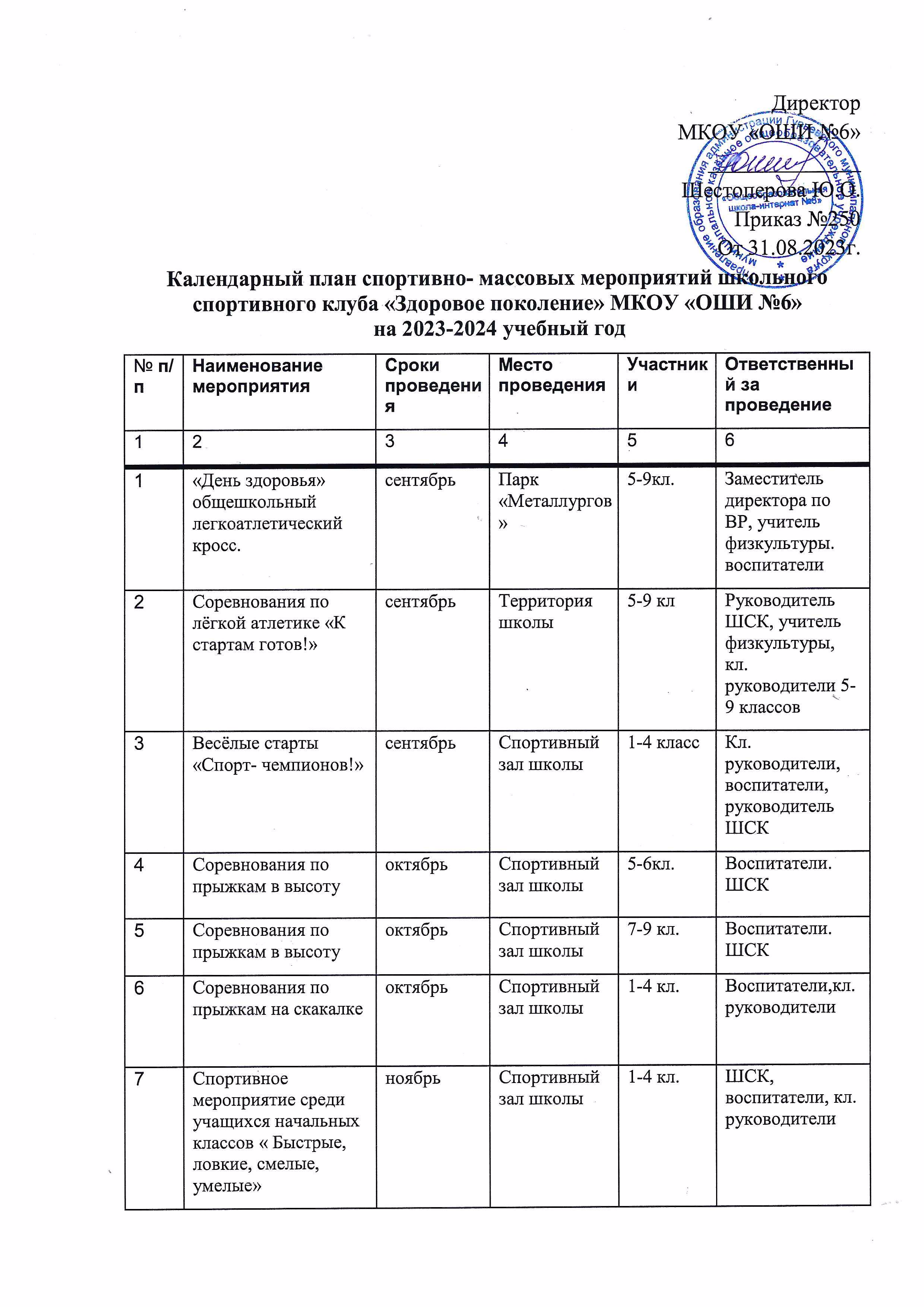 Директор МКОУ «ОШИ №6»                                                                                                                                 ______________Дубова Ю.ОПриказ №184 От 31.08.2022г.Расписание работы спортивных секций в школьном спортивном клубе «Здоровое поколение»на 2022-2023 учебный год8Соревнования по шашкам. ноябрьКорпус школы ул Ленина,30Учащиеся 5-9 кл.Руководитель кружка «шашечный», воспитатели, кл. руководители 9Соревнования по подвижным играм «Ловкие –умелые и конечно смелые» декабрьСпортивный зал школыУчащиеся 1-4кл.ШСК, воспитатели, кл. руководители, педагог-организатор10Соревнования по настольному теннисудекабрьСпортивный зал школы5-9 кл.ШСК, воспитатели, кл. руководители, педагог-организатор, учитель физкультуры11Зимняя спартакиада «Зимние забавы»январьТерритория школыУчащиеся 5-9 кл.ШСК, воспитатели, кл. руководители, педагог-организатор, учитель физкультуры12Зимняя спартакиада «Зимние забавы»январьТерритория школыУчащиеся 1-4 кл.ШСК, воспитатели, кл. руководители, педагог-организатор, учитель физкультуры13Соревнования по прыжкам в длинуянварьСпортивный зал школыУчащиеся 5-9 кл.ШСК, воспитатели, кл. руководители, педагог-организатор, учитель физкультуры14День здоровья«Поход в парк»февральПарк «Металлург»Учащиеся 5-9 кл.Кл. руководители, воспитатели ШСК.15Спортивно-развлекательная программа «Рекорды школы»февральСпортивный зал школыУчащиеся 1-4кл.Воспитатели, ШСК учитель физкультуры16Смотр «Строя и песни» посвящённый Дню защитника Отечества Военизированные эстафетыфевральСпортивный зал школыУчащиеся 1-9классыВоспитатели, ШСК педагог-организатор,Учитель физкультуры17Военизированные эстафеты «Каждый парень – воин бравый»февральСпортивный зал школыУчащиеся 7-9классыУчителя начальных кл. ,классные руководители 5-11кл, ШСК Бородина М.В.,Цветков С.И., Пасканов Б.Н Пасканный Б.Н18Спортивная эстафета«Ловкие и сильные » мартСпортивный зал школыУчащиеся 1-2 кл.Классные руководители, воспитатели, ШСК19Соревнования по пионерболумартСпорт.зал шк. №2Учащиеся 5-9  классыВоспитатели, ШСК учитель фмзкультуры20Подвижные игры «Вместе весело играть»мартПлощадка школыУчащиеся 3-4кл.Классные руководители,21Соревнования по легкой атлетике "Команды на старт!"апрельСпортивный зал школыУчащиеся 5-9 кл.Воспитатели ШСК учитель физкультуры22Спортивно-игровая программа для школьников «Здоровый образ жизни»апрельСпортивный зал школыУчащиеся 1-4кл.Воспитатели, педагог-организатор, ШСК232323Турнир по футболу «Кожаный мяч»апрельПлощадка школыУчащиеся 5-9 кл.Воспитатели, кл. руководители, учитель физкультуры24Легкоатлетическая эстафета ко Дню Победы 9 маямайТерритория школьного двораУчащиеся 5-9 кл.Воспитатели, кл. руководители, учитель физкультуры 25Военно-спартивная игра «Зарница»майСпорт.зал шк №22-7 кл.К5лассные руководители, воспитатели, учитель физкультуры26Весенний «День здоровья»майПарк «Металлургов»Учащиеся 5-9 кл.Учителя, воспитатели ШСК, учителя физкультуры27«Веселые старты» День здоровья «Рекорды школы»майПлощадка школыУчащиеся 1-4кл.Учителя нач. классов, воспитатели. Педагог-организатордень неделиназвание секциичасы работыответственныеПонедельник «Легкая атлетика»17.00-18.00Шестоперов В.ЮВторник«Настольный теннис»17.00-18.00Шестоперов В.Ю.Среда«Легкая атлетика»17.00-18.00Шестоперов В.Ю.Четверг«Настольный теннис»«Шашки»17.00-18.0015.40-16.40Шестоперов В.Ю.Волокитина Е.В.